Test (zadání) – reakce alkoholů a fenolůNásledující schéma popisuje reakce alkoholů, ke každé reakci doplňte činidlo (vzorec), případně podmínky (např. zvýšená teplota, katalyzátor,...), nazvěte příslušný děj a produkt                                                C2H5OC2H5             CH3CHO                              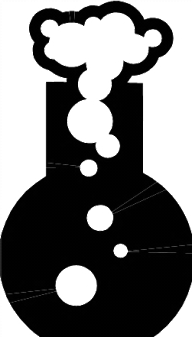                                                              a                b               C2H5ONa         c             C2H5OH         d        CH3COOH                                                           e                f                                                                                                                                         CH2 = CH2                CH3COOC2H5Následující schéma popisuje významné reakce fenolů, doplňte vzorce vznikajících sloučenin                                                                                                                    …………………………………………………….                                                                                        a                                 …………………………………………………….                             f                       b                        …………………………………………………….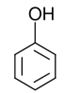                                                                                                                           e                              c                                      ……………………………………………………                                                        d                                              …………………………………………………….                                                                                                                    …………………………………………………….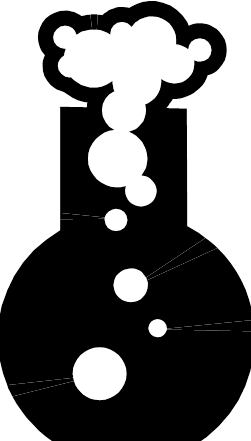 Obrázek:http://office.microsoft.com/cs-cz/Jméno:                                             dějnázev děječinidlo, podmínkynázev hlavního produktu (homologická řada)abcdefTyp reakceNázev produktua – reakce s NaOH   b – bromace c – nitrace do 3. stupněd – slabá oxidacee – silná oxidacef – kondenzace s formaldehydem 